Guía de aprendizaje Lenguaje y Comunicación.Estimados alumnos: Recuerden destinar unos minutos del día a la lectura del libro Matilda, y mientras lo hacen, van “pintando los monos en la cabeza” igual como lo hizo Tuco en la historia El cururo incomprendido. Lee atentamente el siguiente texto. La laguna del Inca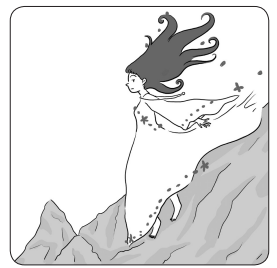    Antes de que los españoles llegaran a estas tierras, los Incas habían extendido sus dominios hasta las riberas del río Maule y, como se consideraban hijos del Sol, esas cumbres andinas eran el escenario ideal para realizar sus rituales y ceremonias religiosas.   Las blancas y poderosas montañas de la cordillera de los Andes eran para este pueblo lugares sagrados, y por esa razón construyeron en ellas ciudadelas y templos, los que eran utilizados para hacerle ofrendas a Inti, el dios Sol, creador del universo. No es de extrañar, entonces, que los integrantes de la nobleza Inca celebraran sus matrimonios en aquellas alturas.   Según cuenta la leyenda, el príncipe Inca Illi Yupanqui estaba profundamente enamorado de la princesa Kora-llé, la mujer más hermosa del Tawantinsuyo, el enorme imperio incaico. Los príncipes, que se profesaban un intenso y puro amor, decidieron casarse y escogieron como lugar para la boda una cumbre ubicada a orillas de una clara y bella laguna.   De esta manera, el matrimonio se realizó según las estrictas normas incas y en medio de un majestuoso paisaje natural.   Cuando la ceremonia nupcial concluyó, Kora-llé debía cumplir con el último rito, que consistía en descender por la ladera del escarpado cerro, adornada con su elegante traje y sus espléndidas joyas y seguida por su numeroso séquito.   Así lo hizo, tratando de mantener el equilibrio a pesar de que el descenso era difícil. El camino era estrecho, cubierto de piedras  resbalosas y bordeado por profundos precipicios. El fuerte y frío viento cordillerano también la empujó hacia el abismo. Fue así como la princesa, mientras cumplía con esta tradición, cayó fatalmente al vacío.   Illi Yupanqui, al escuchar los desgarradores gritos de su mujer y del séquito que la acompañaba, se echó a correr, pero cuando llegó al lado de la princesa, esta ya estaba muerta.   De nada sirvió su agilidad y su fuerza; de nada sirvieron sus lágrimas, sus súplicas y los tiernos abrazos con los que estrechó a su esposa. Angustiado y lleno de tristeza, el príncipe decidió que Kora-llé merecía un sepulcro único, por lo que hizo que el cuerpo de la princesa fuera delicadamente depositado en las heladas profundidades de la laguna.   Cuando Kora-llé llegó a las profundidades envuelta en blancos linos, el agua mágicamente tomó un color esmeralda, el mismo de los ojos de la princesa. Todos quienes acompañaban al príncipe presenciaron con asombro ese milagro.   Se dice que desde aquel día la laguna del Inca está encantada.   Hay quienes aseguran que en ciertas noches el alma de Illi Yupanqui vaga, solitaria y triste, por la quieta superficie de la laguna esperando a su amada, iluminada por el color esmeralda de los ojos intensos y eternos de Kora-llé.Haz una X sobre la letra que contiene la alternativa correcta (14 Ptos.)Empleando oración completa, responde las siguientes interrogantes (8 Ptos.)¿Se parece el matrimonio que se describe en la historia a los que tú conoces actualmente? SI ____       NO ____   ¿Por qué?¿Qué era “Tawantinsuyo”, y por qué se menciona en el texto?Sabemos que este tipo de narraciones tienen algo de verdad y algo de fantasía. ¿Cuál es la parte fantástica de esta historia?______________________________________________________________________________ ______________________________________________________________________________ ______________________________________________________________________________ ______________________________________________________________________________ ______________________________________________________________________________ ¿Estás de acuerdo con que Kora llé descendiera por la ladera del cerro? SI____    NO____ ¿Por qué?______________________________________________________________________________ ______________________________________________________________________________ ______________________________________________________________________________ ______________________________________________________________________________ Enumera las imágenes de acuerdo al orden en que ocurrieron los hechos (5 Ptos.).                         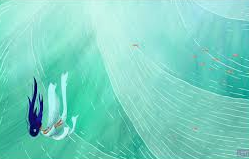 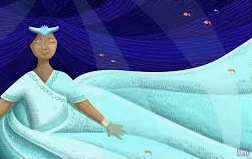 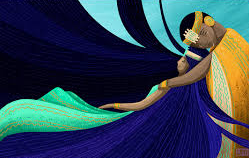 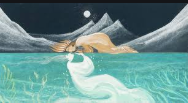 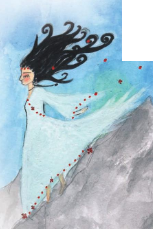 En el siguiente link puedes escuchar la historia que acabas de leer https://www.youtube.com/watch?v=cBTf5Sk4B6sCompleta las siguientes expresiones empleando ay, hay o ahí, según corresponda ( 6 Ptos).La princesa Kora llé gritó --¡ _______ , me caigo!Illi Yupanqui decidió depositar ________ el cuerpo de su amada.Ellos decidieron hacer  ________ la ceremonia, respetando su tradición._______ quienes sienten el alma del príncipe vagar por la laguna.¡ _______ , qué historia tan triste!Todavía _______ personas que no conocen esta historia de amor. NOTA: Si tienes dudas puedes escribir un mail a la profesora de la asignatura, en el horario detallado junto a su dirección de correo electrónico.4 ° Básico A Profesora María Alejandra Behrensabehrens@sanfernandocollege.cl martes, miércoles y jueves de 08:00 a 10:30 hrs.4° Básico B Profesora Johanna González Cubillosjogonzalez@fernandocollege.cl  martes, miércoles y jueves de 08:00 a 10:30 hrs.4° Básico C Profesora Mónica Jara Díazmjara@sanfernandocollege.cl  martes, miércoles y jueves de 8:00 a 10:30 hrs.NombreNombreNombrePuntaje                         33CursoFechaObjetivoObjetivo4° A- B- CSemana del  11 al 15 de mayoOA 3 Leer y familiarizarse con un amplio repertorio de literatura para aumentar su conocimiento del mundo y desarrollar su imaginación.  OA 4 Profundizar su comprensión de las narraciones leídas.  OA 2 Comprender textos aplicando estrategias de comprensión lectora.  OA 21 Escribir correctamente para facilitar la comprensión por parte del lector.OA 3 Leer y familiarizarse con un amplio repertorio de literatura para aumentar su conocimiento del mundo y desarrollar su imaginación.  OA 4 Profundizar su comprensión de las narraciones leídas.  OA 2 Comprender textos aplicando estrategias de comprensión lectora.  OA 21 Escribir correctamente para facilitar la comprensión por parte del lector.ContenidosContenidosHabilidadesHabilidadesTextos literarios.Estrategias de comprensión lectoraTextos literarios.Estrategias de comprensión lectoraLeer comprensivamente, localizar información, relacionar, inferir, reflexionar.Leer comprensivamente, localizar información, relacionar, inferir, reflexionar.El texto acabas de leer es:Una fábula.Una leyenda.Una poesía.Un cuento.¿Qué trata de explicarnos el texto?Cómo murió la princesa.El sufrimiento de Illi Yupanqui.Porqué el agua de la laguna tiene ese color.Cómo se casaban los Incas.¿En qué párrafo se describen los ojos de la princesa?11394En esta cultura, ¿qué otro nombre recibía el dios Sol?:Creador del universo.Tawantinsuyo.Inti.Illi Yupanqui.…el matrimonio se realizó según las estrictas normas incas…La palabra ennegrecida podría ser reemplazada por:pocas.blandas.rigurosas.flexibles.¿Qué importancia tenía el Sol en la cultura Inca?Fue el creador de ciudades y templos.Lo consideraban su Padre.Era el protector de la cordillera de Los Andes.Bendecía los matrimonios.¿Qué momento de la historia refleja la imagen que acompaña el texto?La princesa ascendiendo al cerro.La princesa depositada en la alguna.La princesa corriendo a los brazos de Illi Yupanqui.La princesa descendiendo del cerro.¿Qué cambió en la laguna cuando el cuerpo de la princesa llegó al fondo?:La profundidad.La temperatura.El color.El oleaje.El príncipe quiso para su esposa un sepulcro único…¿qué significa esto?Una sepultura especial.Un entierro común.Un funeral cotidiano.Un sepultura fría.El camino era estrecho. ¿Qué opción reemplaza la palabra ennegrecida sin que cambie su sentido?Finito. Corto.Angosto.Ancho.Completa la oración: La princesa se cayó porque… la empujaron.no se quería casar.perdió el equilibrio.se torció el pie.¿Qué milagro presenciaron el príncipe y sus acompañantes?El fallecimiento de la princesa.El tono que tomó el agua.El alma de Illi Yupanqui vagando en la laguna.Los gritos desgarradores de la princesa al caer.¿Qué diferenciaba a Kora llé de las otras mujeres del imperio?Era la más hermosa.El color de sus ojos.Estaba casada con un príncipe.Subía y bajaba cerros.¿Qué característica física describe al príncipe?Angustiado.Ágil.Triste.Tierno.